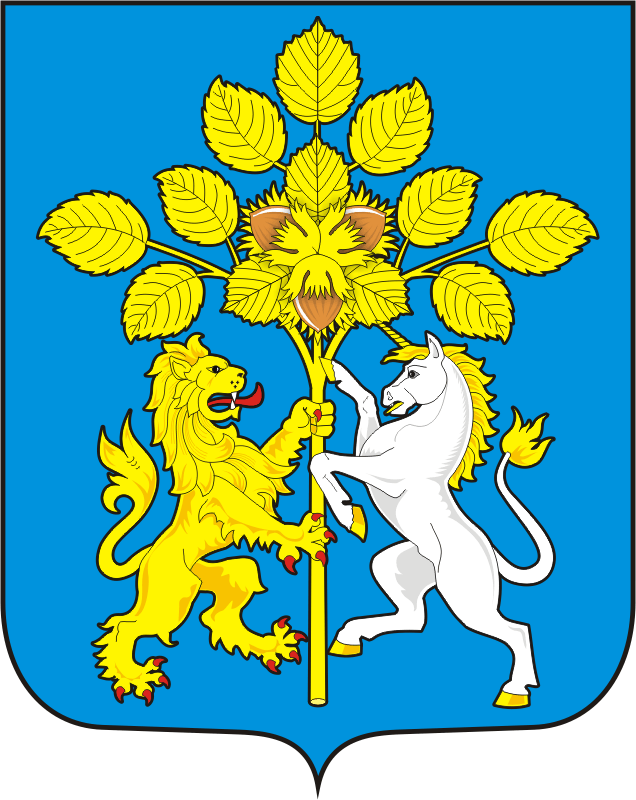 СОВЕТ ДЕПУТАТОВ МУНИЦИПАЛЬНОГО ОБРАЗОВАНИЯ СПАССКИЙ СЕЛЬСОВЕТ САРАКТАШСКОГО РАЙОНА ОРЕНБУРГСКОЙ ОБЛАСТИРЕШЕНИЕдвадцать четвертого заседания Совета депутатовСпасского сельсовета второго созыва12 июля 2023 года                      с.Спасское                                 № 105Об утверждении структуры администрации муниципального образования Спасский сельсовет Саракташского района Оренбургской области В соответствии с пунктом 8 статьи 37 Федерального закона от 06.10.2003 № 131 «Об общих принципах организации местного самоуправления в Российской Федерации», руководствуясь Уставом муниципального образования Спасский сельсоветСовет депутатов Спасского сельсоветаР Е Ш И Л:1. Утвердить структуру администрации муниципального образования Спасский сельсовет Саракташского района Оренбургской области согласно приложению.        2. Признать утратившим силу решение Совета депутатов Спасский сельсовет от 23.12.2015 № 24 «Об утверждении структуры администрации муниципального образования Спасский сельсовет Саракташского района Оренбургской», решение Совета депутатов Спасский сельсовет от 15.02.2016 № 35 «О внесении изменений в решение « Об утверждении структуры администрации Спасского сельсовета Саракташского района Оренбургской области».3. Настоящее решение вступает в силу со дня его подписания и подлежит размещению на официальном сайте администрации сельского поселения Спасский сельсовет Саракташского района Оренбургской области, опубликовано в газете Информационный бюллетень «Спасский сельсовет». 4. Контроль за исполнением настоящего решения возложить на постоянную комиссию Совета депутатов по мандатным вопросам, вопросам местного самоуправления, законности, правопорядка, работе с общественными и религиозными объединениями, национальным вопросам и делам военнослужащих (Губанкова Г.А.)Председатель Совета депутатовСпасского сельсовета                 ____________________Р.Г. МагомедовРазослано: администрация сельсовета, прокуратура района, сайт сельсовета, в газете Информационный бюллетень «Спасский сельсовет»,  в дело.Приложение к решению Советадепутатов Спасского сельсовета от 12.07. 2023 № 105Структура администрации  муниципального образования Спасский сельсовет Саракташского района Оренбургской областиГлава муниципального образованияГлава муниципального образованияГлава муниципального образованияГлава муниципального образованияГлава муниципального образованияГлава муниципального образованияГлава муниципального образованияГлава муниципального образованияГлава муниципального образованияГлава муниципального образованияГлава муниципального образованияГлава муниципального образованияГлава муниципального образованияСпециалист 1 категорииДелопроизводитель Специалист по первичному военному учётуСпециалист по первичному военному учётуСпециалист по первичному военному учётуСпециалист 1 категорииДелопроизводитель Специалист по первичному военному учётуСпециалист по первичному военному учётуСпециалист по первичному военному учёту